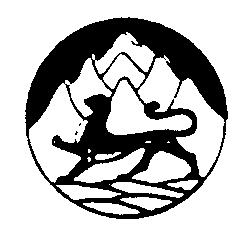 ГЛАВАЦЕЙСКОГО СЕЛЬСКОГО ПОСЕЛЕНИЯАЛАГИРСКОГО РАЙОНАРЕСПУБЛИКИ СЕВЕРНАЯ ОСЕТИЯ-АЛАНИЯПОСТАНОВЛЕНИЕО проведении схода граждан«18» февраля 2021г.                                  №3с.Н.ЦейНа основании статьи 20 Устава Цейского сельского поселения Алагирского района Республики Северная Осетия-Алания, постановляю:Созвать сход граждан Цейского сельского поселения Алагирского района Республики Северная Осетия-Алания по вопросу принятия Устава Цейского сельского поселения Алагирского района Республики Северная Осетия-Алания;Провести сход граждан Цейского сельского поселения Алагирского района Республики Северная Осетия-Алания по указанному в пункте 1 настоящего постановления вопросу 26 февраля 2021г. 12:00 в с. Нижний Цей.               Глав Муниципального образования                                                       А.Т. Гогаев